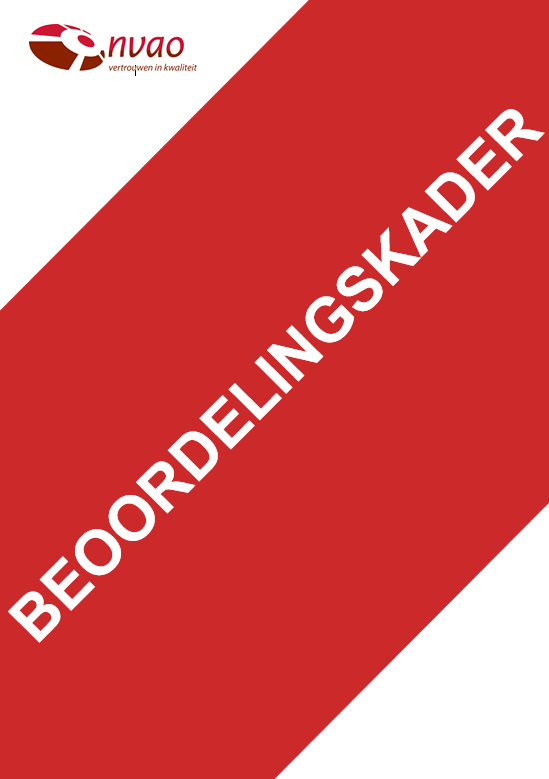 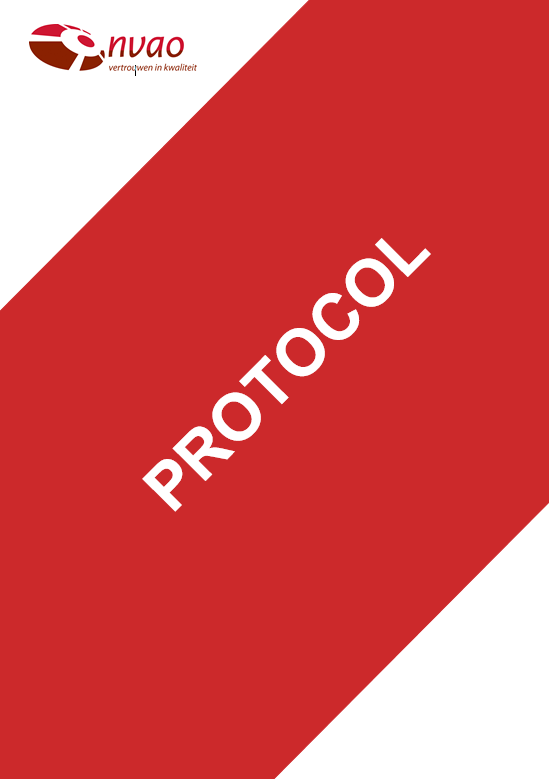 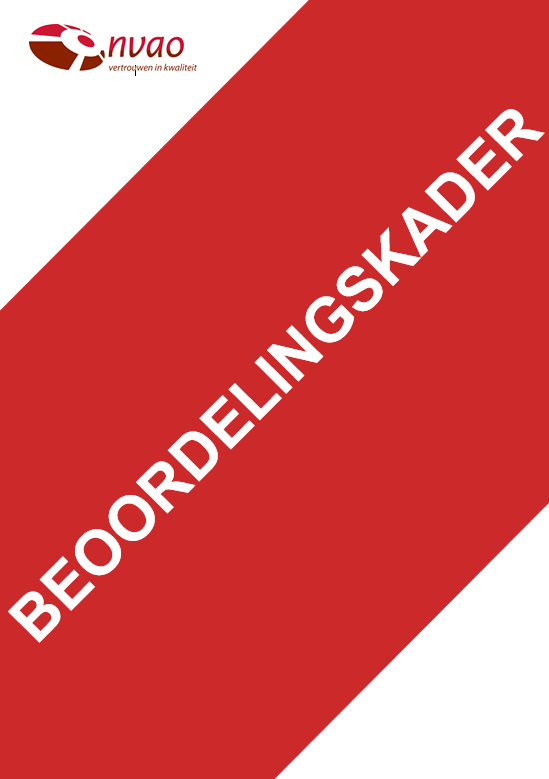 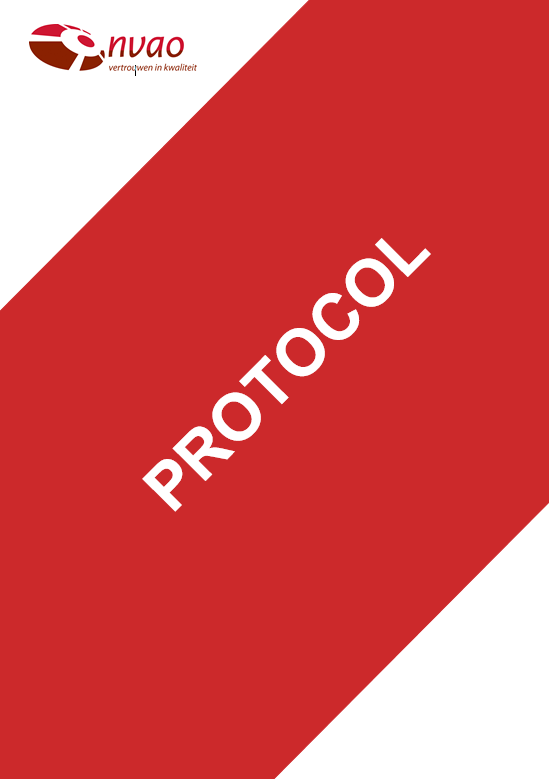 InvulformulierDe NVAO verzoekt u onderstaande gegevens in te vullen en bij de aanvraag voor de beoordeling van de aspirant-opleidingsschool in te dienen. 1.1 Administratieve gegevens Naam aspirant-opleidingsschool				:Projectcode 												:   OS - …. – C - …Niveau														: 	po – vo – mbo Overzicht betrokken scholen (naam, adres, aantal leerlingen) 		: …………Overzicht betrokken lerarenopleiding(en) (naam, adres, aantal studenten betrokken bij de aspirant-opleidingsschool)1.    …2.    …3.    …4.    ……Gegevens contactpersoon 1.2 Specifieke gegevens over de kwaliteit van de docenten aspirant-opleidingsschoolHet betreft de docenten/leraren direct betrokken bij de realisatie van de aspirant-opleidingsschool.contactpersoon toets aspirant-opleidingsschoolvoornaamtussenvoegsel(s)achternaamtelefoonnummeremailadresgraadhbo-bachelorhbo-masterwo-masterPhDpercentage…%…%…%…%